NOTICE OF PUBLIC MEETING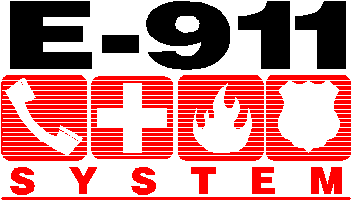 LAFOURCHE PARISH COMMUNICATIONS DISTRICTDate:		April 28, 2016Time:		1:00 p.m.Location:	L.P.C.D. PSAP / Conference Room		111 Dunkleman Dr.		Raceland, LA 70394BOARD MEETING AGENDAMeeting called to order by Chairman VedrosPledge of Allegiance to the FlagRoll call by Valerie AdamsComments from the PublicMinutes January 21, 2016 Board MeetingSecretary/Treasurer ReportBourgeois Bennett Annual Audit ReportJanuary, February and March 2016 Financial ReportsNew BusinessResolution 2016-4-1 Wireline increase Intrado Quote 10570 Power LocateConsole Cleaning Services Quote 1825Johnson Control  Annual Maintenance Estimate 1-CX7JJFB $7,3502016 Legislation HB 805 and HB 678Old BusinessChairman’s ReportAdministrator’s ReportJanuary, February, and March 2016 PSAP ReportsComments from Board MembersAdjourn